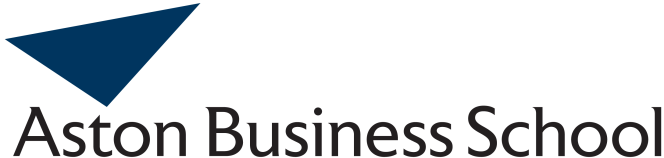 MANAGEMENT ACCOUNTING RESEARCH GROUP CONFERENCE in association with the MANAGEMENT CONTROL ASSOCIATION 17 and 18 November 2011CALL FOR PAPERSThis is the second call for the annual MARG/MCA conference, to be held on Thursday 17th and Friday 18th November, 2011 in Birmingham.  Papers are invited addressing any area of management accounting research and practice. Papers addressing the application, or refinement, of management accounting techniques in practical settings are encouraged. Papers from practitioners in such settings would be especially welcome.The first day of the conference will commence at 10.30am and will consist of plenary presentations. Presenters will include a number of high profile contributors to the management accounting literature. Speakers at last year’s conference included Professors: Chris Chapman; Michael Bromwich; Trevor Hopper and Falconer Mitchell.At the end of the first day there will be a conference dinner where delegates will have the opportunity to meet and discuss their research interests and practice developments in a relaxed setting. The second day will consist of parallel sessions and may be especially appealing to early career researchers many of whom may still be completing their PhD. Full papers (or extended abstracts) should be submitted to the organisers by 30th September 2011. For the plenary presentations preference will be given to full papers.Alan Lowe ( +44 (0)121 204 3370;Email: a.d.lowe@aston.ac.uk)Melina Manochin ( +44 (0)121 204 3732;Email: m.m.manochin@aston.ac.uk) Aston Business School, Aston University, Aston Triangle, Birmingham, B4 7ET.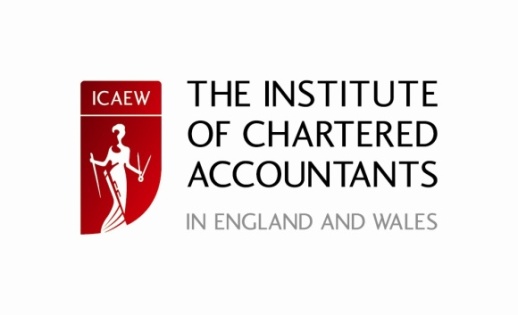                                                                                                  Sponsored byThanks to the generous support of our sponsor, ICAEW, we are able to offer a limited number of free of charge places for doctoral students who have papers accepted for presentation at the conference. Conference Delegates will be required to pay a conference registration fee of approximately £99. This will include lunch on both days, refreshments and conference dinner. This fee does not include accommodation